ул. Беловодова, д.4, с. Красноармейское, Красноперекопский р-н, Республика Крым,296032,тел. +73656596235,E-mail: krasn-uvk@mail.ru                                                                           ПРИКАЗот 11.09.2020                                        с. Красноармейское	        № 287Об организации методической работы с педагогическими кадрами МБОУ Красноармейский  УВК в 2020/2021 учебном году        Во исполнение Федерального закона от 29.12.2012 № 273-ФЗ «Об образовании в Российской Федерации, распоряжения управления образования и молодежи администрации Красноперекопского района Республики Крым от 07.09.2020 № 304, в соответствии с годовым планом работы школы на 2020/2021 учебный год, решением педагогического совета МБОУ Красноармейский  УВК (протокол № 6 от 28.08.2020), в целях повышение уровня профессиональной компетентности и профессионального мастерства педагогических работников школы, обеспечения научного подхода к организации  учебно-воспитательной работы в образовательном учреждении, изучения и распространения перспективного педагогического опыта, обеспечения готовности учителей  к решению  проблемных вопросов педагогической деятельности и осуществления анализа результативности образовательного процесса ПРИКАЗЫВАЮ:1.  Направить работу педагогического коллектива МБОУ Красноармейский  УВК  на реализацию методической проблемы школы «Повышение качества образования через применение современных подходов к организации образовательной деятельности в условиях внедрения ФГОС». 2. Продолжать в 2020/2021 учебном году работу над подпроблемой «Повышение качества образования через применение современных подходов к организации образовательной деятельности в условиях внедрения ФГОС». 3. Обеспечить реализацию мероприятий в рамках: -  Десятилетия детства 2018-2027 гг.;- Года памяти и славы;- 800-летия со дня рождения Александра  Невского;- 200-летия со дня рождения Н.А.  Некрасова.4. Считать основными задачами методической работы:4.1. Совершенствование   методического  уровня  педагогов в овладении новыми педагогическими технологиями; повышать рост профессионализма учителей в соответствии с критериями, заданными ФГОС; 4.2. Создание системы в работе педагогов по темам самообразования, активизировать работу по выявлению и обобщению, распространению передового педагогического опыта.4.3. Совершенствование  системы мониторинга и диагностики успешности образования, уровня профессиональной компетентности и методической подготовки педагогов.4.4. Обеспечение  методического сопровождения  работы с молодыми и вновь принятыми специалистами4.5. Совершенствование системы оценки достижения метапредметных  результатов освоения ООП.5.    Назначить руководителем научно-методической работой школы заместителя директора по учебной работе Аметову Ф.К.  6. Обеспечить участие педагогических работников во всех районных методических мероприятиях.7. Организовать работу по активному выявлению детей с особыми образовательными потребностями и создать необходимые условия для обучения учащихся данной категории.8. Утвердить состав методического совета МБОУ Красноармейский УВК  в 2020/2021 учебном году (приложение 1)9. Организовать работу Методического совета школы в соответствии с годовым планом работы школы.10.  Назначить  Косякову Е.В., учителя русского языка и литературы наставником  молодого  педагога  Зосиной М.И., учителя английского языка (Приложение 2).11. Назначить Дорошенко Т.А., учителя математики, наставником молодого педагога Ягеевой А.Э., учителя математики. (Приложение 2.)12. Продолжить деятельность школьных методических объединений учителей (далее – ШМО):12.1. Перечень ШМО, руководители ШМО:- ШМО учителей социально-гуманитарного цикла (руководитель Косякова Е.В., учитель русского языка и литературы);- ШМО учителей естественно-математического цикла (руководитель  Диншаева М.Ю.,  учитель технологии);- ШМО учителей начальных классов (руководитель Харачих А.И.,  учитель начальных классов)- ШМО классных руководителей (руководитель  Захарченко Е.Н., учитель начальных классов)13. Утвердить составы ШМО (приложение 3)14. Утвердить планы работы школьных методических объединений на 2020/2021 учебный год:- ШМО учителей социально-гуманитарного цикла (руководитель Косякова Е.В., учитель русского языка и литературы);- ШМО учителей естественно-математического цикла (руководитель Диншаева М.Ю., учитель технологии);- ШМО учителей начальных классов (руководитель Харачих А.И., учитель начальных классов),- ШМО классных руководителей (руководитель Захарченко Е.Н., учитель начальных классов.15. Организовать  проведение предметных (методических) недель в соответствии с годовым планом работы школы  (приложение 4).16. Организовать работу творческой группы по реализации  ФГОС НОО, ООО в составе:-  Аметова Ф.К., заместитель директора по УР- Скочиляс В.С.,  заместитель директора по ВР- Косякова Е.В., учитель русского языка и литературы- Харачих А.И., учитель начальных классов- Диншаева М.Ю.,  учитель технологии.17. Заместителю директора по УР Аметовой Ф.К.:17.1.  Создать необходимые условия для работы школьных методических объединений, систематически оказывать  помощь руководителям ШМО.2020/2021у.г. 17.2.  Обеспечить систематическое информационно-методическое сопровождение педагогов путем проведения обучающих методических семинаров, практикумов, инструктивно-методических совещаний, в т.ч. по реализации ФГОС.2020/2021у.г.17.3. Обеспечить персонифицированный учёт повышения квалификации педагогических работников школы.                                                                                                                                                                                                                                                постоянно17.4. Ознакомить под роспись  педагогов с планом-графиком курсов повышения квалификации в 2021 году.до 20.12.2020 г17.5. Организовать проведение аттестации с целью соответствия занимаемой должности  педагогических работников школы в соответствии с годовым планом.2020/2021у.г.17.6. Обеспечить информационно-методическую поддержку педагогам, претендующим на      установление первой или высшей квалификационной категории.2020/2021у.г.17.7.  Обеспечить участие педагогов общеобразовательного учреждения в работе районных методических объединений.2020/2021у.г.17.8. Осуществлять контроль  выполнения  рабочих программ.по четвертям 2020/2021 учебного года17.9. Организовать участие педагогических работников в школьном и муниципальном этапах конкурсов педагогического мастерства (Лучший классный руководитель», «Учитель года», «Шагни за горизонт» и др.)                                                                          2020/2021у.г.18. Организовать проведение школьных методических семинаров-практикумов для педагогов, в т.ч. в рамках заседаний школьных методических объединений, педсоветах          (приложение 5). 19. Руководителям предметных школьных методических объединений:19.1. Включить в обязательную повестку дня следующие вопросы для обсуждения на заседаниях ШМО в августе:- согласование и утверждение плана работы ШМО, в том числе по следующим позициям:аттестация педагогических работников;курсовая переподготовка и повышение квалификации;направления работы по сопровождению молодых специалистов;работа с одаренными и мотивированными учениками; график открытых уроков;организация ВШК в ШМО в 2020/2021 учебном году- рассмотрение рабочих программ педагогов;19.2. Организовать работу школьных методических объединений учителей согласно утвержденному плану работы ШМО на 2020/2021 учебный год.19.4. Включить в план работы ШМО отчёты педагогов, прошедших курсовую подготовку.20. Педагогу-библиотекарю  Скочиляс В.С.:20.1. Организовать подписку на  периодические научно-методические и специальные изданиядекабрь 2020, июнь 202120.2. Осуществлять работу по пополнению базы учебников МБОУ Красноармейский  УВК 2020/2021у.г.20. Контроль   за  исполнением приказа  оставляю за собой.             Директор                                                                                           Дрокачук С.Н.Приложение 1к приказу от 11 .09.2020 №287    Состав методического советаМБОУ Красноармейский  УВК в 2020/2021 учебном году  Председатель: –  Аметова Ф.К., заместитель директора по УР Члены методического  совета: -  Косякова Е.В.,  руководитель ШМО учителей социально-гуманитарного цикла;- Диншаева М.Ю., руководитель ШМО учителей естественно-математического цикла;- Харачих А.И., руководитель ШМО учителей начальных классов;- Захарченко Е.Н., руководитель ШМО классных руководителей.Приложение 2к приказу от11 .09.2020 №287     Наставники молодых педагогов МБОУ Красноармейский  УВК в 2020/2021  учебном годуПриложение 3к приказу от 11 .09.2020 №287    Составы школьных методических объединенийв 2020/2021 учебном годуПриложение 4к приказу от 11 .09.2020 №287    График проведения предметных  недельв 2020/2021 учебном годуПриложение 5к приказу от 11 .09.2020 №287    График проведения школьных методических семинаров-практикумов для педагоговв 2020/2021 учебном году
РЕСПУБЛИКА КРЫМ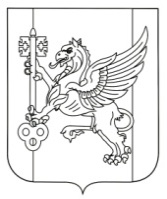 
РЕСПУБЛИКА КРЫММУНИЦИПАЛЬНОЕ БЮДЖЕТНОЕ ОБЩЕОБРАЗОВАТЕЛЬНОЕ       УЧРЕЖДЕНИЕ"КРАСНОАРМЕЙСКИЙ УЧЕБНО-ВОСПИТАТЕЛЬНЫЙ КОМПЛЕКС" МУНИЦИПАЛЬНОГО ОБРАЗОВАНИЯ КРАСНОПЕРЕКОПСКОГО РАЙОНАРЕСПУБЛИКИ КРЫММУНИЦИПАЛЬНОЕ БЮДЖЕТНОЕ ОБЩЕОБРАЗОВАТЕЛЬНОЕ       УЧРЕЖДЕНИЕ"КРАСНОАРМЕЙСКИЙ УЧЕБНО-ВОСПИТАТЕЛЬНЫЙ КОМПЛЕКС" МУНИЦИПАЛЬНОГО ОБРАЗОВАНИЯ КРАСНОПЕРЕКОПСКОГО РАЙОНАРЕСПУБЛИКИ КРЫММУНІЦИПАЛЬНИЙ БЮДЖЕТНИЙ ЗАГАЛЬНООСВІТНІЙЗАКЛАД "КРАСНОАРМІЙСЬКИЙ НАВЧАЛЬНО-ВИХОВНИЙКОМПЛЕКС" МУНІЦИПАЛЬНОГО УТВОРЕННЯ КРАСНОПЕРЕКОПСЬКИЙ РАЙОН РЕСПУБЛІКИ КРИМБЕЛЕДИЕ ИЛЕ  ИЛЬГИЛИ БЮДЖЕТ УМУМТАСИЛЬМУЭССИСЕ "КРАСНОАРМЕЙСКОЕ ОКЪУВ-ТЕРБИЕВИЙКОМПЛЕКСИ"  БЕЛЕДИЕ ИЛЕ ИЛЬГИЛИ ТАСИЛИ КРАСНОПЕРЕКОПСК РАЙОНЫ КЪЫРЫМ ДЖУМХУРИЕТИФИО молодого педагогаДолжностьФИО наставникаДолжностьКвалификационная категорияЗосина Мария Ивановна Учитель английского языка Косякова Елена Владимировнаучитель русского языка и литературывысшаяЯгеева Айше ЭдемовнаУчитель математикиДорошенко Татьяна АлексеевнаУчитель математикиПерваяШМОРуководитель ФИО учителя         ДолжностьШМО учителей начальных классовХарачих А.И. учитель начальных классовЗахарченко Е.Н.учитель начальных классовШМО учителей начальных классовХарачих А.И. учитель начальных классовПереверта Е.В.учитель начальных классовШМО учителей начальных классовХарачих А.И. учитель начальных классовГафарова Н.Сучитель начальных классовШМО учителей начальных классовХарачих А.И. учитель начальных классовАметова М.У.учитель ШМО учителей начальных классовХарачих А.И. учитель начальных классовРешитова З.Я.учитель музыкиШМО учителей социально-гуманитарного цикла Косякова Е.В., учитель русского языка и литературы Абибуллаева Г.О.  учитель русского языка и литературыШМО учителей социально-гуманитарного цикла Косякова Е.В., учитель русского языка и литературыАметова Ф.К. Учитель русского языка и литературыШМО учителей социально-гуманитарного цикла Косякова Е.В., учитель русского языка и литературыЗосина М.И.учитель английского языкаШМО учителей социально-гуманитарного цикла Косякова Е.В., учитель русского языка и литературыДрокачук С.Нучитель географии, ШМО учителей социально-гуманитарного цикла Косякова Е.В., учитель русского языка и литературыСкочиляс В.С.педагог-библиотекарьШМО учителей естественно-математического циклаДиншаева М.Ю.  учитель  технологии Дорошенко .Т.А.учитель математикиШМО учителей естественно-математического циклаДиншаева М.Ю.  учитель  технологииЯгеева А.Э.Учитель математики,  информатикиШМО учителей естественно-математического циклаДиншаева М.Ю.  учитель  технологииАблялимова Э.Ю.учитель биологии, химииШМО учителей естественно-математического циклаДиншаева М.Ю.  учитель  технологииКазимов Д.Я.учитель физической культуры, истории, обществознанияШМО учителей естественно-математического циклаДиншаева М.Ю.  учитель  технологииКружко О.А.Учитель физикиШМО учителей естественно-математического циклаДиншаева М.Ю.  учитель  технологииШМО учителей естественно-математического циклаДиншаева М.Ю.  учитель  технологииШМО учителей естественно-математического циклаДиншаева М.Ю.  учитель  технологииШМО классных руководителейЗахарченко Е.Н., учитель начальных классов, учитель 2 классаХарачих А.И.Классный руководитель 3 классаШМО классных руководителейЗахарченко Е.Н., учитель начальных классов, учитель 2 классаПереверта Е.В.Классный руководитель 4 классаШМО классных руководителейЗахарченко Е.Н., учитель начальных классов, учитель 2 классаГафарова Н.С.Классный руководитель 1 классаШМО классных руководителейЗахарченко Е.Н., учитель начальных классов, учитель 2 классаЯгеева А.Э.Классный руководитель 8 классаШМО классных руководителейЗахарченко Е.Н., учитель начальных классов, учитель 2 классаКосякова Е.В.Классный руководитель7 классаШМО классных руководителейЗахарченко Е.Н., учитель начальных классов, учитель 2 классаАблялимова Э.Ю.Классный руководитель 6 классаШМО классных руководителейЗахарченко Е.Н., учитель начальных классов, учитель 2 класса Дорошенко Т.А.Классный руководитель 9 классаШМО классных руководителейЗахарченко Е.Н., учитель начальных классов, учитель 2 класса Диншаева М.Ю.Классный руководитель 5класса№Предметная неделяСрокОтветственный1. Неделя химии Декабрь07-11 Аблялимова Э.Ю.2.Неделя английского языкаФевраль08-12 Зосина М.И.3. Предметная неделя физической культурыАпрель06-10Казимов Д.Я.№Тема семинараСрокОтветственный1 Ознакомление с Положениями, инструкциями по ведению классных журналов и журналов внеурочной деятельности.Сентябрь 2020Аметова Ф.К., заместитель директора пр УР2Семинар  «Критерии оценивания ВПР»Сентябрь  2020Аметова Ф.К. заместитель директора по УР3Мастер-класс для учителей русского языка и начальных классов «Формы работы развития речи учащихся в рамках подготовки к устному итоговому собеседованию» Ноябрь 2020 Аметова Ф.К., заместитель директора по УР4Психолого-педагогическая и методическая поддержка обучающихся с повышенным уровнем способностей и их родителейДекабрь 2020Руководители ШМО5Круглый стол для классных руководителей «Инновационные формы и методы в работе классного руководителя» Февраль 2020Скочиляс В.С., заместитель директора по ВР6Семинар-практикум «Методы достижения метапредметных результатов в условиях реализации ФГОС ООО»Апрель 2020Аметова Ф.К. заместитель директора по УР